Сообщение о проведении внеочередного общего собрания акционеровАО «Новосибирскавтодор»Общие сведения 2. Содержание сообщенияАкционерное общество по строительству, ремонту и содержанию автомобильных дорог и инженерных сооружений «Новосибирскавтодор» (место нахождения: Российская Федерация, г. Новосибирск, ул. Каменская, д. 19) сообщает о проведении внеочередного общего собрания акционеров в заочной форме со следующей повесткой дня:1. Об утверждении Устава Общества в новой редакции.2. О предоставлении согласия на совершение крупной сделки (взаимосвязанной сделки) - заключение между АО «Новосибирскавтодор» и ПАО «БАНК УРАЛСИБ» Дополнительного соглашения к Рамочному соглашению № 3200-071/00160 о выдаче независимых банковских гарантий от 15.11.2019.3. О предоставлении согласия на совершение крупной сделки (взаимосвязанной сделки) - заключение между АО «Новосибирскавтодор» и ПАО «БАНК УРАЛСИБ» Дополнительного соглашения к Договору № 3200-031/01102 об открытии кредитной линии с лимитом задолженности от 15.11.2019.4. О размере, порядке и сроках выплаты дивидендов по результатам девяти месяцев отчетного года.Дата проведения внеочередного общего собрания акционеров АО «Новосибирскавтодор»: 12.12.2022 г.Адрес для направления заполненных бюллетеней: 630099, Российская Федерация, г., Новосибирск,
ул. Каменская,19Принявшими участие в Общем собрании акционеров, проводимом в форме заочного голосования, считаются акционеры, бюллетени которых получены до даты окончания приема бюллетеней: 12.12.2022 г.С информацией (материалами), предоставляемой при подготовке к проведению внеочередного Общего собрания акционеров АО «Новосибирскавтодор», лица, имеющие право участвовать в внеочередном Общем собрании акционеров, могут ознакомиться в период с «21» ноября 2022 года по «12» декабря 2022 года (кроме выходных и праздничных дней), с 10 часов 00 минут до 17 часов 00 минут, по адресу: г. Новосибирск, ул. Каменская, д. 19, каб. 55.Список лиц, имеющих право на участие в внеочередном Общем собрании акционеров 
АО «Новосибирскавтодор», составлен по состоянию на 23.11.2022 г.В случае если акционеры - владельцы голосующих акций АО «Новосибирскавтодор» будут голосовать против принятия решения по вопросам повестки дня №№ 2, 3 внеочередного общего собрания акционеров АО «Новосибирскавтодор» либо не примут участия в голосовании по данным вопросам, у них в соответствии со статьей 75 Федерального закона «Об акционерных обществах» возникает право требовать у АО «Новосибирскавтодор» выкупа всех или части принадлежащих им акций АО «Новосибирскавтодор».Список акционеров, имеющих право требовать выкупа АО «Новосибирскавтодор» принадлежащих им акций АО «Новосибирскавтодор», составляется на основании данных реестра акционеров АО «Новосибирскавтодор» на 23 ноября 2022 года.Выкуп акций АО «Новосибирскавтодор» будет осуществляться по цене 635 рублей 00 копеек за одну обыкновенную акцию АО «Новосибирскавтодор».Для выкупа акций акционер не позднее 45 дней с даты принятия внеочередным общим собранием акционеров АО «Новосибирскавтодор» решения по вопросам повестки дня №№ 2, 3 внеочередного общего собрания акционеров АО «Новосибирскавтодор» должен предъявить в АО «Новосибирскавтодор» письменное требование о выкупе принадлежащих ему акций АО «Новосибирскавтодор».В требовании должны содержаться следующие данные: -фамилия, имя, отчество (полное наименование) акционера; -место жительства (место нахождения);-количество, категория (тип) и государственный регистрационный номер выпуска акций, выкупа которых требует акционер;-паспортные данные для акционера - физического лица;-основной государственный регистрационный номер (ОГРН) акционера - юридического лица в случае, если он является резидентом, или информация об органе, зарегистрировавшем иностранную организацию, регистрационном номере, дате и месте регистрации акционера - юридического лица в случае, если он является нерезидентом;-подпись акционера - физического лица или его уполномоченного представителя, засвидетельствованная нотариально или заверенная держателем реестра АО «Новосибирскавтодор»;-подпись уполномоченного лица акционера - юридического лица и печать акционера - юридического лица;-способ оплаты (реквизиты банковского счета в случае безналичного расчета).Если выкупаемые акции АО «Новосибирскавтодор» учитываются на счете депо в депозитарии, к требованию прилагается выписка со счета депо.Если требование подписывается уполномоченным представителем акционера - физического лица/юридического лица, к требованию прилагается соответствующая доверенность (за исключением случаев подписания требования должностным лицом, имеющим право действовать от имени юридического лица без доверенности).Письменное требование направляется в адрес регистратора АО «Новосибирскавтодор» (Филиал Акционерного общества «Республиканский специализированный регистратор «Якутский Фондовый Центр» в г. Новосибирск) по адресу: 630009 г. Новосибирск, ул. Нижегородская, 27/1, (383)311-06-05.Выкуп акций осуществляется в порядке, установленном действующим законодательством Российской Федерации.По вопросам проведения внеочередного общего собрания акционеров АО «Новосибирскавтодор» лица, включенные в список лиц, имеющих право на участие в нем, могут обращаться к корпоративному секретарю АО «Новосибирскавтодор» Иванову Владимиру Викторовичу по тел. (383) 202-77-77 (2226).                                                                                                         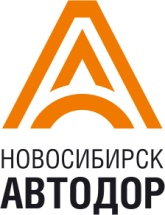 Акционерное общество по строительству, ремонту и содержанию автомобильных дорог и инженерных сооружений «Новосибирскавтодор»Россия, 630099, Новосибирск, ул. Каменская, 19   тел. (383) 202-77-77: ф. (383) 223-64-15 e-mail: info@nskavd.ruРоссия, 630099, Новосибирск, ул. Каменская, 19   тел. (383) 202-77-77: ф. (383) 223-64-15 e-mail: info@nskavd.ruПолное фирменное наименование эмитента (для некоммерческой организации – наименование)Акционерное общество по строительству, ремонту и содержанию автомобильных дорог и инженерных сооружений «Новосибирскавтодор»Сокращенное фирменное наименование эмитентаАО «Новосибирскавтодор»Место нахождения эмитента630099, Российская Федерация, г., Новосибирск,
ул. Каменская,19ОГРН эмитента1025402462689ИНН эмитента5405162714Идентификационный код эмитента, присвоенный регистрирующим органомГосударственный номер выпуска 1-02-10744-F, зарегистрированный 29.06.2007 г. РО ФСФР в Сибирском федеральном округеАдрес страницы в сети Интернет, используемой эмитентом для раскрытия информацииwww.nskavtodor.ru